Guía N°9 Artes Visuales 2do Medio:Problemáticas SocialesQuerida/o estudiante, espero que te encuentres muy bien junto a tu familia.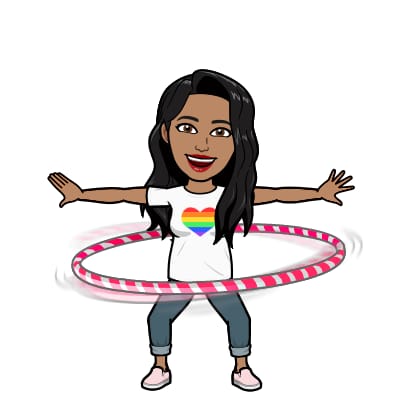 Es importante recordar:Quedarse en casaLavarse las manos habitualmenteNo es necesario imprimir las guías, puedes trabajar en tu croquera.Enviar trabajos sólo cuando éstos sean solicitadosSi tienes dudas me puedes escribir a mi correoPronto nos veremos “Siempre hay una solución para cada problema, una sonrisa para cada lágrima y un abrazo (aunque sea virtual) para cada tristeza.”Para comenzar observa el siguiente video en YouTube en donde realicé una retroalimentación de las Guías N° 7 y 8         https://youtu.be/VblWXJlubUsDebes enviar la respuesta a la pregunta 6 de la guía N°8, sólo esa:Enviar respuesta escrita en el mismo correo a arozas@sanfernandocollege.clAsunto: Pregunta Delight Lab Nombre Apellido CursoEn el correo enviar la respuesta: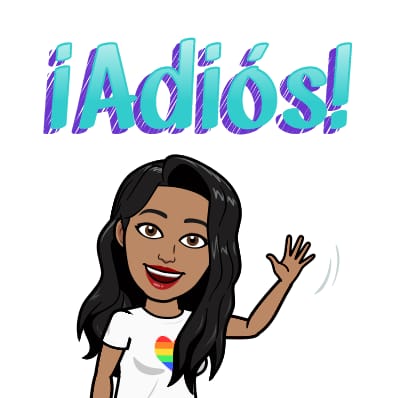  Si tienes dudas y/o preguntas escríbeme a arozas@sanfernandocollege.cl contesto los correos de lunes a viernes de 15:00 a 18:00 hrs. Recuerda SIEMPRE especificar tu nombre, apellido y curso junto a tu pregunta.NombreNombreNombreCursoFechaFecha2do medio D E FSemana lunes 15 al viernes 19 de junio de 2020Semana lunes 15 al viernes 19 de junio de 2020ContenidosObjetivos de AprendizajesHabilidadesValoración crítica a problemáticas sociales.OA 1: Crear proyectos visuales basados en la valoración crítica de manifestaciones estéticas referidas a problemáticas sociales y juveniles, en el espacio público y en diferentes contextos.Expresar y crear visualmenteQué palabra proyectaríasPor qué elegiste esa palabra. Fundamenta.Sobre qué arquitectura, estructura proyectarías la palabraPor qué escogiste ese lugar. Fundamenta.